2) Accountability Mechanisms2.1 Description of Overall Accountability ArchitectureThe CCWG-Accountability identifies four building blocks that would form the accountability mechanisms required to improve accountability. 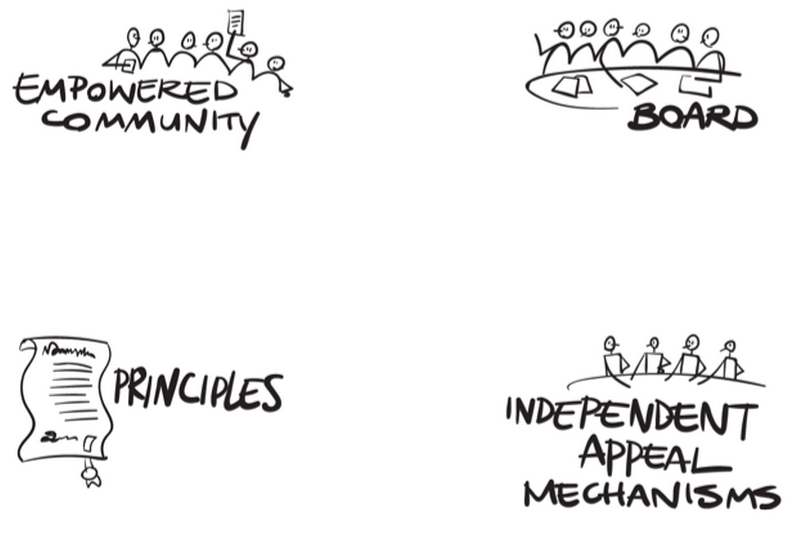 Drawing a state analogy:Empowered community refers to the powers that allow the community (i.e the people) to  ICANN  the principles.The group identified powers and associated mechanisms including the ability to:Remove individual directors or recall the ICANN Board of Directors;Approve or veto changes to the ICANN Bylaws, Mission, Commitments and Core Values; andReject Board decisions on Strategic Plan and budget, where the Board has failed to appropriately consider community input.Principles form the Mission, Commitments and Core Values of the organization (i.e the Constitution).The group proposes changes that should be made to the Mission, Commitments and Core Values in ICANN's Bylaws. For example, the group discussed how key provisions of the Affirmation of Commitments could be  into the Bylaws.ICANN Board (i.e the executiveIndependent  Mechanisms, (i.e the judiciary), confers the power to review and provide redress, as needed.The group proposes to strengthen the existing  suggesting improvements to its accessibility and affordability, and process design including establishment of a standing panel capable of issuing binding outcomes. The IRP panel decisions would be guided by ICANN's Mission, Commitments and Core Values.This section of the public comment report details the key recommendations  the CCWG-Accountability